       ҠАРАР                                                                             ПОСТАНОВЛЕНИЕ    07 ноябрь 2023 йыл     	             № 72                      07 ноября 2023 года            О внесении изменений в постановление  главы  сельского поселения Баймурзинский сельсовет от 22.07.2022 года № 44 «Об утверждении Положения о муниципальном контроле в сфере благоустройства на территории сельского поселения Баймурзинский сельсовет муниципального района Мишкинский район Республики Башкортостан»В соответствии с пунктом 19 части 1 статьи 14 Федерального закона от 06.10.2003 № 131-ФЗ «Об общих принципах организации местного самоуправления в Российской Федерации», Федеральным законом от 31.07.2020 № 248-ФЗ «О государственном контроле (надзоре) и муниципальном контроле в Российской Федерации», Уставом сельского поселения Баймурзинский сельсовет муниципального района Мишкинский район Республики Башкортостан, администрация сельского поселения Баймурзинский сельсовет муниципального района Мишкинский район Республики Башкортостан постановляет:Внести в постановление администрации сельского поселения Баймурзинский сельсовет муниципального района Мишкинский район Республики Башкортостан № 44 от 22.07.2022 года «Об утверждении Положения о муниципальном контроле в сфере благоустройства на территории сельского поселения Баймурзинский сельсовет муниципального района Мишкинский район Республики Башкортостан» следующие изменения:Пункт 4.18. Положения изложить в новой редакции: «По окончании проведения контрольного (надзорного) мероприятия, предусматривающего взаимодействие с контролируемым лицом, составляется акт контрольного (надзорного) мероприятия (далее также – акт). В случае, если по результатам проведения такого мероприятия выявлено нарушение обязательных требований, в акте должно быть указано, какое именно обязательное требование нарушено, каким нормативным правовым актом и его структурной единицей оно установлено. В случае устранения выявленного нарушения до окончания проведения контрольного (надзорного) мероприятия, предусматривающего взаимодействие с контролируемым лицом, в акте указывается факт его устранения. Документы, иные материалы, являющиеся доказательствами нарушения обязательных требований, должны быть приобщены к акту. Заполненные при проведении контрольного (надзорного) мероприятия проверочные листы должны быть приобщены к акту».Подпункт 2 пункта 4.23 Положения изложить в новой редакции: «незамедлительно принять предусмотренные законодательством Российской Федерации меры по недопущеню причинения вреда (ущерба) охраняемым законом ценностям или прекращению его причинения вплоть до обращения в суд с требованием о принудительном отзыве продукции (товаров), представляющей опасность для жизни, здоровья людей и для окружающей среды, о запрете эксплуатации (использования) знаний, строений, сооружений, помещений, оборудования, транспортных средств и иных подобных объектов и о доведении до сведения граждан, организаций любым доступным способом информации о наличии угрозы причинения вреда (ущерба) охраняемым законом ценностям и способах ее предотвращения в случае, если при проведении контрольного (надзорного) мероприятия установлено, что деятельность гражданина, организации, владеющих и (или) пользующихся объектом контроля, эксплуатация (использование) ими зданий, строений, сооружений, помещений, оборудования, транспортных средств и иных подобных объектов, производимые и реализуемые ими товары, выполняемые работы, оказываемые услуги представляют непосредственную угрозу причинения вреда (ущерба) охраняемым законом ценностям или что такой вред (ущерб) причинен».   	2. Настоящее постановление разместить на официальном сайте администрации сельского поселения Баймурзинский сельсовет муниципального района Мишкинский район Республики Башкортостан  http://baimurs.mishkan.ru//.         3. Контроль за исполнением настоящего постановления оставляю за собой.Глава  сельского поселения                            Р.А. Сайдуганов Башкортостан Республикаһының Мишкэ районы муниципаль районыныңБаймырза  ауыл советыАуыл биләмәһе  Хакимиәте452353, Баймырза ауылы, Мичурин урамы, 10Тел. 2-63-44, 2-63-42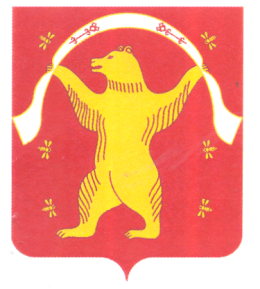 Администрация сельского поселения Баймурзинский сельсовет муниципального района Мишкинский районРеспублики Башкортостан452353, д.Баймурзино, ул.Мичурина, 10Тел. 2-63-44, 2-63-42